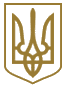 МІНІСТЕРСТВО ОСВІТИ І НАУКИ УКРАЇНИ
ДЕРЖАВНА СЛУЖБА УКРАЇНИ З НАДЗВИЧАЙНИХ СИТУАЦІЙЛИСТвід 05.02.2015 р. N 1/9-55/02-1645/12Керівникам департаментів (управлінь) освіти і науки обласних, Київської міської державних адміністрацій, вищих навчальних закладів I - IV рівнів акредитації, начальникам головних управлінь (управлінь) Державної служби України з надзвичайних ситуаційПро заходи безпеки на можливі ризики виникнення надзвичайних ситуацій, терористичних актів, диверсій, мінуванняМіністерство освіти і науки, Державна служба України з надзвичайних ситуацій з метою попередження та протидії можливим загрозам життю та здоров'ю учасників навчально-виховного процесу просить невідкладно забезпечити організацію і проведення в дошкільних, загальноосвітніх, позашкільних, професійно-технічних та вищих навчальних закладах роз'яснювальної роботи (навчання):про порядок дій в умовах надзвичайних ситуацій, терористичних актів, диверсій, мінування, інших небезпек;необхідність посилення пильності та заходів безпеки у разі виявлення підозрілих предметів, транспортних засобів та осіб, поведінка яких викликає підозру;відпрацювання практичних дій в умовах виникнення надзвичайних ситуацій;правила поводження при виявленні вибухонебезпечних предметів;надання першої допомоги травмованим і потерпілим.Вказані заходи безпеки провести із залученням представників територіальних підрозділів Державної служби України з надзвичайних ситуацій, місцевих навчально-методичних центрів цивільного захисту та безпеки життєдіяльності.З метою підвищення готовності органів управління, установ та закладів освіти і науки до реагування на надзвичайні ситуації та дій в умовах ускладнення обстановки доручаємо також, у межах компетенції, забезпечити виконання Плану реагування на надзвичайні ситуації державного рівня, затвердженого постановою Кабінету Міністрів України від 16 листопада 2001 р. N 1567, та у повному обсязі заходів, рекомендованих листом Міністерства освіти і науки від 28.04.2014 р. N 1/9-226.Взяти до уваги, що розпорядженням Кабінету Міністрів України від 26 січня 2015 р. N 48-р Державній службі України з надзвичайних ситуацій та її територіальним органам разом з місцевими органами виконавчої влади надано дозвіл на проведення протягом лютого - березня 2015 року перевірок стану готовності пунктів управління, захисних споруд та наявності планів цивільного захисту на особливий період і планів реагування на надзвичайні ситуації.Заступник Міністра
освіти і науки України -
керівник апаратуО. С. ДніпровПерший заступник Голови
Державної служби України
з надзвичайних ситуаційА. П. Бойко